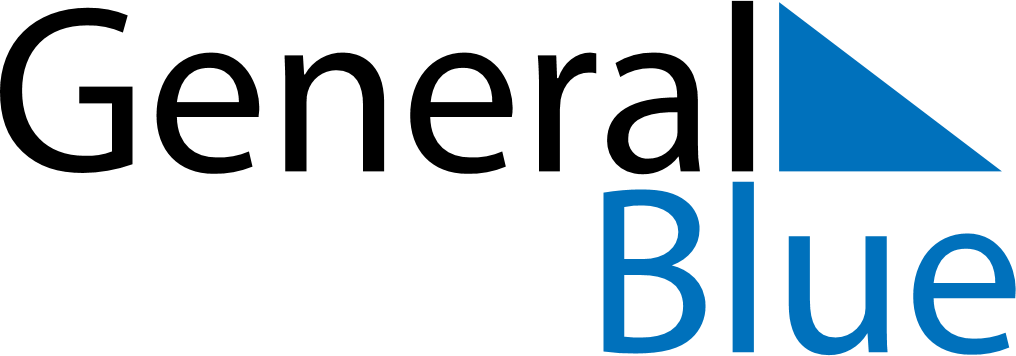 February 2028February 2028February 2028February 2028AngolaAngolaAngolaMondayTuesdayWednesdayThursdayFridaySaturdaySaturdaySunday1234556Liberation Day7891011121213141516171819192021222324252626272829Shrove Tuesday